Ansuchen um Schulbeihilfe 	Gemeinde Scharten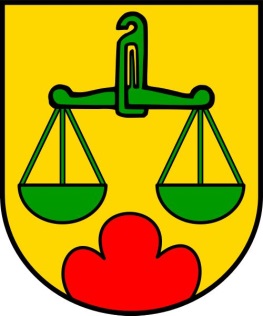 für SchulveranstaltungenErziehungsberechtigte(r) bzw. AntragstellerSchüler(in)Veranstaltung(en)Erforderliche Beilagen:     Teilnahmebestätigung(en) der Schule oder ZahlungsbestätigungKontoverbindung für die Überweisung des FörderbetragesEinverständniserklärung:Ich nehme zur Kenntnis, dass auf die Gewährung der Förderung kein Rechtsanspruch besteht. Ich erkläre mich mit der automationsunterstützten Verarbeitung der Daten sowie der Einholung automationsunterstützten Auskünfte und Informationen einverstanden, soweit dies in Art und Umfang auf den Zweck der Durchführung des Verfahrens auf Gewährung dieses Zuschusses beschränkt bleibt.Ich nehme zur Kenntnis, dass die Gemeinde Scharten berechtigt ist, die gemachten Angaben bzw den Sachverhalt zu überprüfen und die Förderung jederzeit zurückzuverlangen, falls die Förderungsrichtlinien nicht eingehalten werden.Mit meiner Unterschrift bestätige ich die Richtigkeit oben angeführter AngabenMit meiner Unterschrift bestätige ich die Richtigkeit oben angeführter Angaben. Betrag wurde bar ausbezahlt Betrag wurde auf die oben angeführte Kontonummer überwiesen___________________________	_____________________________________Ort, Datum	Unterschrift Antragsteller(in)Von der Gemeinde Scharten auszufüllenEs wird bestätigt, dass die Angaben der Antragstellung nach den übermittelten Unterlagen geprüft wurden und Die Voraussetzungen für die Auszahlung einer gehaltsunabhängigen Förderung in Höhe von € 25,- gegeben sind. Die Voraussetzungen für die Auszahlung einer gehaltsunabhängigen Förderung in Höhe von € 25,- nicht gegeben sind.Scharten, am ___________________	__________________________________	          Unterschrift Sachbearbeiter(in)Familienname und VornameAnschriftPLZ und OrtTelefonnr. & E-Mail AdresseFamilienname und VornameGeburtsdatumSchuleKlasseZeitraum der VeranstaltungArt der VeranstaltungBankinstitutKontoinhaber(in)IBAN